Onderhoud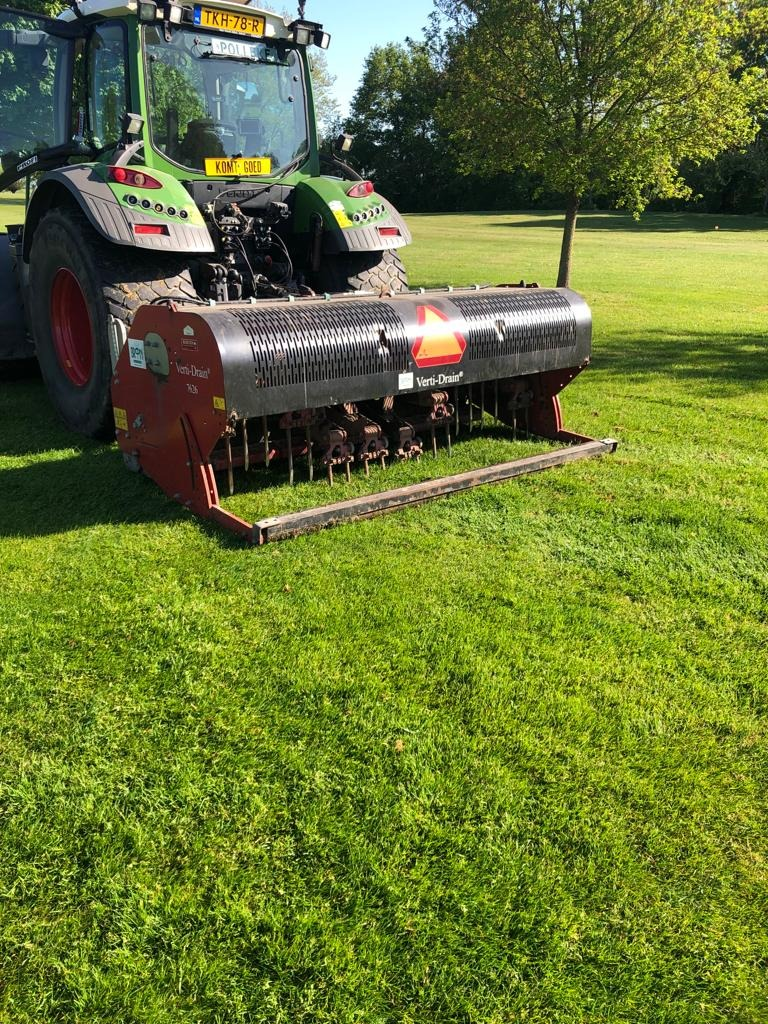 We zijn de fairways aan het beluchten en bezandenZou u met ons rekening willen houden, wij kunnen niet zomaar aan de kant of stoppen.Op maandag 8 Mei starten we met de appel lus met uitloop eventueel op andere lussenDinsdag 9 mei op de kersen lus met uitloop eventueel op andere lussenEn woensdag 10 mei op peren lus met uitloop eventueel op andere lussenDank u wel voor uw begrip